.Intro: 32 counts, starting on the word 'back'. (approx. 15 seconds)Sect – 1: Walk Back R, L, R. Point Side L. Forward L. Point Side R. Forward R. Point Side L.Sect – 2: Rocking Chair L. L Step 1 / 4 Turn Right x2.Sect – 3: Stomp Forward L. Stomp Together R. Swivel Heels R, L, R, L. Travelling Swivels Right.Sect – 4: Rock Back L. Recover R. L Chasse 1 / 4 Right. Rocking Chair R.Tag:  Tag occurs after wall 3 facing 3:00.Back R. Together L. Clap x2.Ending: This is optional but on wall 10, last wall, you can on the final step (Rock forward) instead do a step 1 / 2 turn left to finish towards 12:00.Have fun!Happy Kids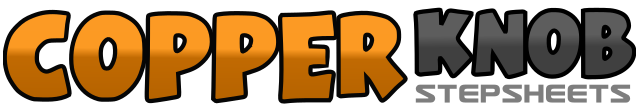 .......Count:32Wall:4Level:Beginner.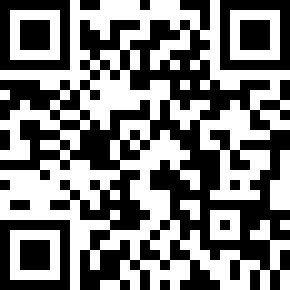 Choreographer:Adam Åstmar (SWE) - February 2019Adam Åstmar (SWE) - February 2019Adam Åstmar (SWE) - February 2019Adam Åstmar (SWE) - February 2019Adam Åstmar (SWE) - February 2019.Music:Happy Kids - John De SohnHappy Kids - John De SohnHappy Kids - John De SohnHappy Kids - John De SohnHappy Kids - John De Sohn........1 – 2(1) Step back on RF. (2) Step back on LF.3 – 4(3) Step back on RF. (4) Point to the left with LF.5 – 6(5) Step forward on LF. (6) Point to the right with RF.7 – 8(7) Step forward on RF. (8) Point to the left with LF.1 – 2(1) Rock forward on LF. (2) Recover on RF.3 – 4(3) Rock back on LF. (4) Recover on RF.5 – 6(5) Step forward on LF. (6) Turn 1 / 4 to the right, placing weight on RF. {3:00}7 – 8(7) Step forward on LF. (8) Turn 1 / 4 to the right, placing weight on RF. {6:00}1 – 2(1) Stomp forward on LF. (2) Stomp RF next to LF.3 – 4(3) Swivel both heels to the right. (4) Swivel both heels to the left.5 – 6(5) Swivel both heels to the right. (6) Swivel both heels to the left.7 & 8(7) Swivel both heels to the right. (&) Swivel both toes to the right. (8) Swivel both heels to the right.1 – 2(1) Rock back on LF. (2) Recover on RF.3 & 4(3) Step to the left on LF. (&) Close RF next to LF. (4) Turn 1 / 4 to the right stepping back on LF. {9:00}5 – 6(5) Rock back on RF. (6) Recover on LF.7 – 8(7) Rock forward on RF. (8) Recover on LF.1 – 2(1) Step back on RF. (2) Close LF next to RF.3 – 4(3, 4) Clap hands twice.